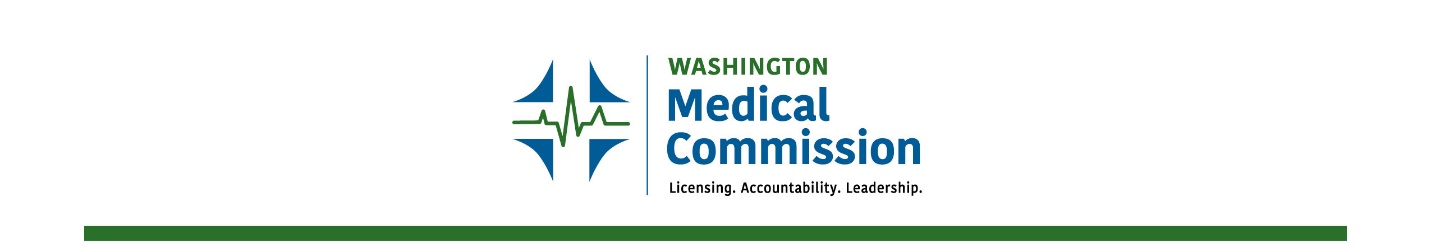 360-236-2750 | PO Box 47866 | Olympia, Washington 98504-7866 | Medical.Commission@WMC.wa.govIMG Implementation WorkgroupJuly 12, 2022 Meeting AgendaWorkgroup rollcall Update on USMLE testing / ECFMG process
Review, Discuss, adopt Clinical Readiness Review Process as complied by Dr. Pauwels (emailed 6/21/22 and attached)
WMC staffing updateNext steps/adjourn 